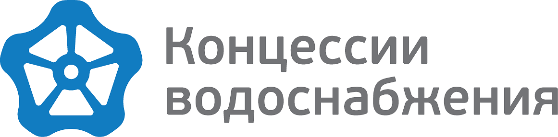 от ______________________ № __________________на № ___________________ от      ________________Уведомление о переносе срока заключениядоговораООО «Концессии водоснабжения» (далее – РСО), рассмотрев представленный протокол общего собрания собственников помещений многоквартирного дома, расположенного по адресу: Волгоград, ул. Закавказская, д. 6, проведенного в форме очно-заочного голосования, сообщает следующее.В соответствии с ч. 7 ст. 157.2 ЖК РФ и на основании представленного протокола договоры, содержащие положения о предоставлении коммунальных услуг между собственниками помещений в вышеуказанном многоквартирном доме и ООО «Концессии водоснабжения» вступают в силу 27.12.2018.Однако, обращаем Ваше внимание, что протоколы в адрес ООО «Концессии водоснабжения» поступили 07.10.2019.Исходя из положений п. 1 статьи 425, п. 1 статьи 433, п. 2 статьи 438 ГК РФ, п. 1 части 7 статьи 157.2 ЖК РФ, в качестве даты, предусмотренной п. 1 частью 7 статьи 157.2 ЖК РФ, считается дата поступления копий решений и протокола общего собрания в адрес РСО, то есть 07.10.2019.